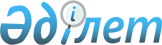 О предоставлении социальной помощи отдельным категориям нуждающихся граждан по решению местных представительных органов на 2009 год
					
			Утративший силу
			
			
		
					Решение 14 сессии Нуринского районного маслихата Карагандинской области от 31 марта 2009 года N 173. Зарегистрировано Управлением юстиции Нуринского района Карагандинской области 30 апреля 2009 года N 8-14-94. Утратило силу  - решением 22 сессии Нуринского районного маслихата Карагандинской области от 22 декабря 2009 года N 237      Сноска. Утратило силу - решением 22 сессии Нуринского районного маслихата Карагандинской области от 22.12.2009 N 237.

      На основании Законов Республики Казахстан "О местном государственном управлении и самоуправлении в Республике Казахстан" от 23 января 2001 года, "О социальной защите инвалидов в Республике Казахстан" от 13 апреля 2005 года, "О внесении изменений и дополнений в некоторые законодательные акты Республики Казахстан по вопросам предоставления льгот отдельным категориям граждан" от 7 апреля 1999 года, "О льготах и социальной защите участников, инвалидов Великой Отечественной войны и лиц, приравненных к ним" от 28 апреля 1995 года, Нуринский районный Маслихат РЕШИЛ:



      1. Государственному учреждению "Отдел занятости и социальных программ Нуринского района" назначать и перечислять через АО "Казпочта" соответствующие виды банковских операций, соответствующие суммы социальных выплат, предусмотренных по решению местных представительных органов, нижеследующим категориям граждан района:

      К празднику Победы в Великой Отечественной войне:

      1) участникам и инвалидам войны, выплату социальной помощи производить на основании списков, предоставленных Государственным центром по выплате пенсий Нуринского района;

      2) бывшим несовершеннолетним узникам концлагерей;

      3) гражданам, работавшим в период блокады в городе Ленинграде, и награжденных медалью "За оборону Ленинграда" и знаком "Житель блокадного Ленинграда";

      4) лицам, награжденным орденами и медалями бывшего СССР за самоотверженный труд и безупречную воинскую службу в годы Великой Отечественной войны;

      Ко Дню защиты детей:

      5) детям–инвалидам, выплату производить на основании списков, предоставленных Государственным центром по выплате пенсий Нуринского района;

      6) участникам и инвалидам Великой Отечественной войны на оплату коммунальных услуг, на электроэнергию, на твердое топливо на отопительный сезон;

      7) малообеспеченным гражданам сел и поселков, имеющим среднедушевой доход ниже черты бедности или в силу определенных обстоятельств, нуждающихся в экстренной поддержке;

      8) в исключительных случаях – пожар, критическое состояние здоровья, аварии и иные непредвиденные случаи право на получение социальной выплаты имеют также семьи (граждане) сел и поселков, среднедушевой доход которых превышает прожиточный минимум;

      9) на оформление документов.



      2. Выплату социальной помощи для категорий, указанных в пункте 1 подпунктах 1), 2), 3), 4), 5), 6) настоящего решения, производить на основании списков, предоставленных Государственным центром по выплате пенсий Нуринского района.



      3. Выплату социальной помощи для категорий, указанных в пункте 1 подпунктах 7), 8), 9) настоящего решения, производить на основании следующих документов:

      1) письменное заявление об оказании социальной помощи;

      2) копия документа, удостоверяющего личность заявителя, РНН;

      3) справка лечебного учреждения о необходимости лечения;

      4) акт о пожаре;

      5) ходатайство и акт материально-бытового обследования с указанием доходов от акима поселка или сельского округа.



      4. Настоящее решение вводится в действие по истечении десяти календарных дней после первого официального опубликования.      Председатель сессии                        Д. Намысов      Секретарь районного Маслихата              Е. Туранов
					© 2012. РГП на ПХВ «Институт законодательства и правовой информации Республики Казахстан» Министерства юстиции Республики Казахстан
				